              ПОСТАНОВЛЕНИЕ № 121 « 29  » декабря 2017 г.                                                                                   Об утверждении Административного регламента предоставления государственной услуги «По подбору, учету и подготовке органом опеки и попечительства в порядке, определяемом Правительством Российской Федерации, граждан, выразивших желание стать опекунами или попечителями либо принять детей, оставшихся без попечения родителей, в семью на воспитание в иных установленных законодательством формах»	В соответствии с постановлением Правительства Санкт-Петербурга от 23.03.2016 № 181 «О внесении изменений в постановления Правительства Санкт-Петербурга от 30.12.2009№ 1593, от 25.07.2011 № 1037, а также пункта 3.4.1 протокола заседания Комиссии по проведению административной реформы в Санкт-Петербурге от 19.04.2016 № 76», Местная администрация внутригородского муниципального образования Санкт-Петербурга посёлок Комарово,ПОСТАНОВЛЯЕТ:1. Отменить Административный регламент предоставления государственной услуги «По подбору, учету и подготовке органом опеки и попечительства в порядке, определенном Правительством Российской Федерации, граждан, выразивших желание стать опекунами или попечителями либо принять детей, оставшихся без попечения родителей, в семью на воспитание в иных установленных семейным законодательством формах» принятый Постановлением № 15 от 15 мая 2013 года  Приложение №10 Местной администрации внутригородского муниципального образования Санкт-Петербурга посёлок Комарово.2. Утвердить Административный регламент предоставления государственной услуги «По подбору, учету и подготовке органом опеки и попечительства в порядке, определяемом Правительством Российской Федерации, граждан, выразивших желание стать опекунами или попечителями либо принять детей, оставшихся без попечения родителей, в семью на воспитание в иных установленных законодательством формах» согласно приложению.3. Настоящее постановление вступает в силу после его официального опубликования (обнародования).4. Контроль за исполнением настоящего Постановления возложить на Главу Местной администрации внутригородского муниципального образования Санкт-Петербурга посёлок Комарово.Глава Местной администрациивнутригородского муниципального образования Санкт-Петербурга поселок Комарово                                   _____________   Е.А. Торопов    ВНУТРИГОРОДСКОЕ МУНИЦИПАЛЬНОЕ ОБРАЗОВАНИЕ САНКТ-ПЕТЕРБУРГА ПОСЕЛОК  КОМАРОВОМЕСТНАЯ АДМИНИСТРАЦИЯ 197733, СПб,  пос. Комарово, ул. Цветочная, д. 22.  тел./факс 433-72-83e-mail: mokomarovo@yandex.ru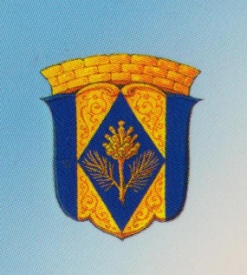 